Други циклусНаставна јединица: Мерење површине и запремине.Рачунски задациПовршина:-За разлику од дужине, повшину не можемо непосредно измерити.ПОВРШИНА-изведена  физичка величина-основна мена јединицаје квадратни метар (m2)-површина од једног квадратног метра једнака је површини квадрата чија је дужуна странице 1метар.Одређивање површине правилних геометријских одговарајучом формулом израчунава њихова површина.-веће мерне јединице: 1кm2=1km*1km=1000m*1000m; 1km2=1 000 000m2-дозвољене јединице :ар је квадрат чија је страница 10 метара                                           1ar=10m*10m=100m2                                             1ha=100ar=100*100m2=10 000m2-мање мерне јединице:1dm2=1dm*1dm=0,1m*0,1m=0,01m2                                                    1m2=100dm2                                                  1cm2=1cm*1cm=0,01m*0,01m=0,0001m2                                                                               1m2=1 000 000mm2-површина правоугаоника:   S=a*bЗапремина:-изведена ф изичка величина-ознака ( V)-основна мерна јединица метар кубни m3 -запремина од једног метра кубног једнака је запремини коцке чија је дужина странице 1 метар.Површина коцке израчунава се по формули:V=a*a*a         V=a3V=1m*1m*1m=1m3Maњe мерне jединице: 1dm3=1dm*1dm*1dm=0,1m*0,1m*0,1m=0,001m3                                              1m3=1000dm3                                          1cm3=1cm*1cm*1cm=0,01m*0,01m*0,01m=0,000001m3                                           1m3=1 000 000cm3-за запремину користимо и мену јединицу литар означава се малим словом  (l)                                               1l=1dm3-милилитар                             1ml=0,001lПитања и задаци:1.Физика проучава(заокружи слово испред тачног одговора) а)биљке и њихов развојб)природне појаве(кретање,светлост,еелектричну струју,трење)в)друштвене догађајег)рачунаре и њихову употребу2.На линији пишите одговарајуће речи:Физика је ___________________наука.Експеримент је___________________                   природна/друштвена                                          метод рада/појава3.довршите започете исказе:Природа је_________________________________________________________4.Да ли је довољно закључке о природним појавама  донети на основу само непосредног посматрања? Да.Не6.Мерна јединица за дужину је(подвуците одговарајућу реч):метар,секунд,литар7.Основна мерна јединица за површину је_________________,а ознака је___.8.Основна мерна јединица зазапремину је_________________,а ознака је___9.Основна мерна јединица за време је_____________________,а ознака је___10. Основна мерна јединица за масу је_____________________,а ознака је___11.Уз одговарајуће физичке величине упишите мерло или инструментМаса__________________________Дужина________________________Време_________________________Температура____________________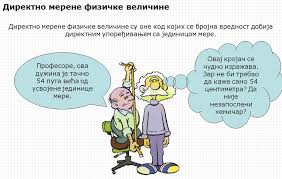 